Vorschlag für den Lehrpreis der Theologischen Fakultät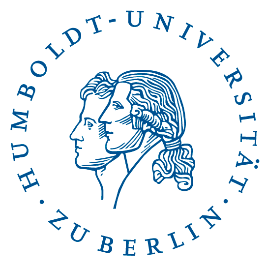 Für die Teilnahme gilt: Der Vorschlag muss von mindestens einer weiteren Person unterstützt werden Die vorgeschlagene Veranstaltung muss zur Berücksichtigung von 60% der Teilnehmer*innen evaluiert worden seinBitte reichen Sie das Formular ausgedruckt im Studienbüro (R.220) ein oder werfen Sie es in den Briefkasten der Studienkoordinatorin oder schicken Sie es per Mail an: Studienfachberatung.Theologie@rz.hu-berlin.de Einsendeschluss ist der letzte VorlesungstagDie  mit * gekennzeichnete Angaben sind Pflicht
Warum und wie begeistert Sie die vorgeschlagene Lehrveranstaltung?In wie fern berücksichtig die Veranstaltung die Heterogenität der Teilnehmenden?In wie fern motiviert die didaktisch-methodische Konzeption und/oder die Lehrperson selbst Sie dazu in diesem Themenbereich selbständig weiterzudenken?Wie beschreiben Sie das Klima und die Kommunikation in der Lehrveranstaltung? In wie fern werden den Studierenden Möglichkeiten zur Partizipation gegeben?Auf den Punkt gebracht – vervollständigen Sie abschließend kurz und prägnant den folgenden Satz: Die Lehrveranstaltung verdient den Lehrpreis für dieses Semester, weil….Name, Vorname:*Kontakt (Emailadresse):*Titel der Lehrveranstaltung:*Semester:*Lehrende_r:*Weitere Unterstützer_innen des Vorschlags:*